НАРОДНО   ЧИТАЛИЩЕ   „ПРОБУДА  1952”  с. ДОБРА ПОЛЯНАП Л А Н – П Р О Г Р А М Аза развитие на дейността на читалището за 2022 година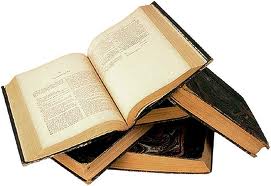 „НАУКАТА  Е СВЕТИЛОТО  НА  ЕДИН  НАРОД, ЛИТЕРАТУРАТА  Е   ЖИВОТЪТ  МУ.”                Народно Читалище „Пробуда – 1952 год.” е център на културно просветна работа в  с. Добра поляна. Читалището е устойчива културна институция, която има  специфична мисия да съхранява и развива традиционните ценности на нацията ни,както и откликване на новите потребности на българското общество.Анализ:Читалището има традиции в своята работа; На разположение на читателите е интернет обслужване;НЧ „Пробуда-1952” е единствената  културна  институция в селото;Предимства:Предимство на нашето читалище е, че имаме средищно училище в селото, което ни дава необходимите ресурси за работа; „Училището и читалището-естествена и безопасна среда за децата” Законова база:Закон за народните читалища от 2009 год.;Закон за обществените библиотеки от 2009 год.;Общото събрание;Мисия:     Благородна и отговорна е мисията на нашето читалище, което дава достоен принос за развитие и обогатяване на българските традиции. НЧ „Пробуда-1952”има завоювана позиция за работа в подкрепа на общността и през годините е спечелило доверието на хората.Визия:НЧ „Пробуда-1952”с. Добра поляна.  работи със всички видове местни общности. Една от модерните визии е превръщането му в информационен център за населението;Ценности:Чрез дейностите който извършва Читалището  цели да възпитава отношение към културата и изкуството;Цялата дейност е насочена към следнитеОсновни цели:Задоволяване потребностите на живущите в село Добра поляна. свързани със:развитие и обогатяване на културния живот;запазване на обичайте и традициите;превръщане на читалището в съвременен център за културно и гражданско развитие.разширяване на знанията на гражданите и приобщаването им към ценностите и постиженията на науката, изкуството и културата;Предоставяне на компютърни и интернет услуги.Поддържане на Фейсбук страницата на читалището, със снимков и информационен материал от участието ни в различни общински и читалищни инициативи.Включване на групите в традиционните празници и фестивали.Активно участие в проекти и програми.Дейности: БИБЛИОТЕЧНА ДЕЙНОСТ- Като неразделна част от читалището, библиотеката активно участва в организирането на културния живот в селото ,общината и в областта, Дейността на библиотеката през 2022 г. ще включва: • Актуализиране на библиотечния фонд на читалищната библиотека, чрез закупуване на нова литература чрез спечелен  проект  „Българските библиотеки – съвременни центрове за четене и информираност” г., дарения и др. • Организиране на индивидуална и културно-масова дейност с различни целеви групи: (деца, ученици, възрастни); обособяване на тематични кътове по повод празници и годишнини; предоставяне на онлайн информация и представяне на презентации, посветени на значими събития и личности; • Организиране на литературни четения, посещения на деца и ученици в библиотеката с цел запознаване с правилата на обслужване на читателите и повишаване на читателския интерес към книгата; ХУДОЖЕСТВЕНО-ТВОРЧЕСКА ДЕЙНОСТ: • Повишаване на качеството на предлагания от читалището художествен продукт по повод различни чествания; • Активно участие на художествено–творческите форми в културните прояви в общината • Пресъздаване на обичаи и празници от Културния календар; • Участие в общински, регионални, национални и други конкурси и фестивали .КУЛТУРНА   ПРОГРАМА  ЗА  2022 ГОДИНАЯнуари05 .01 - „Зимна приказка” – среща с любими приказни герои06.01-  мултимедийна презентация за живота и делото на Христо Ботев    21.01 –“Ти посрещна ме на този свят”! -  витрина от рисунки и книги посветена за Деня  на родилната помощ    31.01 - „В света на влечугите”- мултимедийна презентация Февруари-„ Алкохолът и децата” - конкурс на детски рисунки по-случай Седмицата на трезвеността.- Да напишем писмо, стих, есе за обич – литературен конкурс във връзка с Деня на   влюбените.12.02-120 г. от рождението на Светослав Минков (1902 – 22.11.1966), български писател- запознаване читателите с живота и творчеството му.                                                          14.02 – изработване на валентинки с участниците от кръжока   „ Сръчни ръце”.                                    - Витрина от книги и фотоси за делото на Апостола на свободата Васил Левски.19.02– “Твоят един син, Българийо…”–  презентация „Кой е Левски“ ,прожекция на филма „Дякона“ пред учениците и рецитал за делото на Апостола- съвместно с училището.21.02.- 02.21 - Международен ден на майчиния език. Целта на празника е да се оцени езиковото многообразие и да се опита да запази застрашените езици.26.02 - Творческа работилница „Да сте бели и червени, като слънцето засмени“ – традиции и обичаи, свързани с Баба Марта, изработване на мартеници с ученици от началните класове.Март 01.01- Ден на Българската мартеница- да се закичим с мартеница за  символ на здраве и сила” – изложба на мартеници - „Баба Марта бързала” – детско утро- посещение в ЦДГ- Добра поляна03.03- Празнична програма съвместно с училището , по случай Освобождението на България.05.03- Работилница „ Сръчни ръце” Изработване на картички за 8-ми март предназначени за жените на с. Добра поляна.                                                                         06.03- „Мама” – изложба на  детски рисунки.08.03 – „Блага вест за тебе мамо” – съвместна програма с училището и ДГ в салона на читалището.-„Красива, нежна и добра- да носиш името Жена”-празнична вечер в ритуалната зала  с дамите от селото.13.03 – Творческа работилница „Сръчни ръце”- съвместна инициатива с учениците от Vкл. за откриване на „Книговезница”, която да обхваща; подлепване на книги, изработване на книгоразделители за бележити дати и годишнини.-“Българските пролетни обичаи” - презентация пред учениците от ОУ  “Св.св. Кирил и Методий”.20.03 – „Пролет моя, моя бяла пролет” – посрещане на пролетта с децата от ПГ.Април01.04 - Международен ден на хумора и шегата. „Смешни смешки и приказки горещи” – весело надлъгване с деца от начален курс. 01.04- Международен ден на птиците- Витрина- Седмица на гората- излeт с децата от ДГ с. Добра поляна до гората. 02.04 - Международен ден на детската книга и изкуствата за деца- „ Среща с любими приказки и герои ” – колективно четене на приказки обсъждане на същите.   - Седмица на детската книга и изкуствата за деца –мероприятия по график07.04- Международен ден на здравето. Беседи, състезания и викторини с учениците от местното училище  с цел повишаване на здравната култура на подрастващите и уважение към професията на здравния работник.12.04-“Космосът - познат и непознат” – мултимедийна презентация по повод Международния ден на космонавта22.04- Световен ден на Земята. Отбелязва се за първи път през 1970 г-Конкурс за най красива рисунка.-„Моята баба във виртуалното пространство” – първи стъпки за работа с компютър – деца помагат на възрастните.-Великденска работилница „Да нашарим яйцата заедно”,  боядисване на великденски яйца с деца и възрастни, изложба;   Май01.05-Ден на труда и на международната солидарност на трудещите се (от 1890)06.05 – „ Георгьов ден ” – Общоселско празнуване09.05 –“Познаваме ли Европа?” - викторина с учениците от ОУ  “Св.св. Кирил и Методий”по повод Ден на Обединена Европа                                                                 -“ Аз чета с мама “ четене на български народни приказки с деца от първи клас и техните майки - открита читалня пред библиотеката;11.05- Ден на библиотекаря – „ Библиотекар за един ден ” запознаване читателите с работата на библиотекаря.11.05-125 г. от смъртта на Алеко Константинов (01.01.1863 – 1897), български писател- запознаване читателите с живота и творчеството му - „ Рамазан байрям” – програма в салона на читалището24.05 – Ден на славянската писменост и култура – съвместна програма с училището.-Участие на фолклорната група и групата за модерни танци на общинския празник с. Руен.Юни01.06 – „ Моят детски свят.......”!- витрина от детски рисунки посветен за Деня на детето.-  „ Щастливо детство”- празник с децата на с. Добра поляна- рисуване с пастели или тебешир, състезания с велосипеди по възрасти, състезателни игри, пукане на балони и др.                                                                                                                               02.06 – Отбелязване деня на Христо Ботев и загиналите за свободата на България.- На гости в библиотеката –прожекция на детско филмче с мултимедиен екран на децата от  ЦДГ и ПГ с. Добра поляна.05.06– Международен ден на опазване на околната среда – витрина от текстови и снимкови материали.- Участие на фолклорната група на фестивала „ Шарено котле”гр. Бургас и с  представяне на читалището с турска кухня. - Участие на фолклорната група на фестивала на етносите „ Различни но заедно” с. Лозарево. - „Моята градина” - фото-изложба  – конкурсЮли-  Провеждане на летни занимания по график.- Запознаване на подрастващото поколение с местните традиции и обичаи.-  „Мое родно село” – конкурс за рисунка и стих- Лятно кино – безплатни прожекции на филми за малки и големи на мултимедиен            екран в салона на читалището.- Провеждане на групови обучения по ИКТ-„И това лято в библиотеката” – работа с деца и читатели 18.07.-185 г. от рождението на Васил Иванов Кунчев (Левски) (1837 – 18.02.1873),  велик български революционер- Кът                                                                                                                         18.07. 145 г. от рождението на Елин Пелин (1877 – 03.12.1949), български писател, наричан „певец на българското село” -запознаване читателите с живота и творчеството му.                                                                                                                                                                   - „Културата на моя етнос”- мултимедийна презентация                                                                                        - „Курбан байрям ” -  програма в салона на читалищетоАвгустЮли-август – прочистване на книжния фонд, подвързване на скъсани книги и почистване на помещенията.- Акция за събиране на експонати за музейната сбирка- Прожекция на детски филми  с мултимедия в детски отдел на библиотеката;07.08-85 г. рождението на Стефан Цанев – български поет и драматург (1936)- запознаване читателите с живота и творчеството му.- "Рисувам своите мечти"- мероприятие от програмата забавно лято в библиотеката.21.08 – „ Най – хубавите бълг. народни приказки ” – четене на приказки  от автора Ангел Каралийчев и обсъждане на същите – по случай отбелязване на 120 г. от рождението му.- Участие на фолклорната група на XVI-Традиционна Вечер на Турската култура.                                                                                                                              Септември03 .09 - „ Сбогом лято ”- детско шоу за закриване на ваканцията                    06.09 – Отбелязване деня  от  Съединението на Княжество България и Източна Румелия -тематична витрина .                                                                   -„Плодородна и златна” – есенна изложба с дарове от  природата.                             13.09 - „ Здравей, родно училище”- Витрина от рисунки и стихове15.09 - „Отново на училище” – изпращане на учениците с поздравления и почерпка. 20 .09 - Пускане на предупредителни писма за закъснели читатели.  21.09-75 г. от рождението на Стивън Кинг (1947), американски писател-запознаване читателите с живота и творчеството му.28.09 - „ Тайнството на библиотеката ..!”- Какво се прави в нея ? - На гости в библиотеката първи допир на първокласниците и въвеждането им в света на книгитe.29.09.- 475 г. от рождението на Мигел де Сервантес Сааведра (1547 – 22.04.1616), испански писател- запознаване читателите с живота и творчеството му.Октомври01.10- Ден на възрастните хора –“Баба и внуче в света на интернета “04.10 – Световен ден за защита на животните – Витрина от текстови и снимкови материали.05.10– Отбелязване Световния ден на учителя – изработване на поздравителен адрес от читалището до учители на ОУ „ Св. Св. Кирил и Методий с. Добра поляна.30.10-“Кой знае повече?”- викторина с учениците от ОУ  “Св.св. Кирил и Методий” в навечерието на Деня на народните будители.Ноември01.11– „Поклон вам, будители народни“- съвместна  програма с  ОУ „ Св. Св. Кирил и Методий” по-случай Деня на народните будители.                                            - Организиране на подвижна библиотека по ДГ с. Добра поляна и филиали.09.11-141 г. от рождението на Йордан Йовков, български писател и драматург (1880 – 1937)- запознаване читателите с живота и творчеството му.16.11 -Инициатива по-случай Деня на толерантността;17.11.-195 г. от рождението на Петко Рачов Славейков (1827 – 01.07.1895), български поет, преводач, фолклорист, публицист и общественик- запознаване читателите с живота и творчеството му.- Състезание за писане и обработка на текст на компютър в библиотеката.Декември01.12 –“Час по здраве” – мултимедийна презентация и дискусия по повод Международния ден за борба със СПИН . 12.12-„Поезията в ежедневието” – вечер на любовната лирика16.12-105 г. от рождението на Иван Пейчев-български поет и драматург (1916-1976)- запознаване читателите с живота и творчеството му.                                                                    17.12- Изработване на коледни картички с участниците в кръжока „Сръчни ръце”.21.12 – Традиционна изложба на сурвакници и коледни картички 26.12 – „ Добре дошъл Дядо Коледа ”- Витрина от зимни рисунки-“Тиха нощ, свята нощ” - Коледни  и Новогодишни тържества- в салона на читалището.През 2022 г. се навършват:-01 януари - 20 години съществуване на валутата евро;   -30 декември - 100 години от създаването на СССР.Други мероприятия1. Да се приканват по-вече семейства да се запишат в библиотеката.2. Да се направят фотоси за най-добри читатели през годината.3. Да се подобри читалищната и библиотечна дейност.4. Да се закупят по-вече книги.Забележка:   Календарният план на културни прояви на читалище                                            „Пробуда 1952”има отворен характер – може да се допълва и променя във времето.Срокове и изпълнениеНастоящата Програма е разработена съгласно чл. 26а, ал. 2 от Закона за народните читалища и е с продължителност до 31 декември 2022 год.Неразделна част от програмата е Приложение № 1 – Предложенията  за издръжка  на дейности извън  държавната  субсидия    на    НЧ „Пробуда 1952 г.” с. Добра поляна.План-програмата е приета на заседание на Читалищното Настоятелството, което се състоя на 29. 10.2021г. от 17.30ч. в библиотеката на  Н. Читалище „Пробуда1952”с. Добра поляна.                                                                                                                         Приложение №1ПРЕДЛОЖЕНИЯ  ЗА ИЗДРЪЖКА  НА  ДЕЙНОСТИИЗВЪН  ДЪРЖАВНАТА  СУБСИДИЯ    НА    НЧ„ПРОБУДА 1952 ГОД.” С. ДОБРА ПОЛЯНА 09.11.2021г.                                                                Председател:…………...  с. Добра поляна                                                          Секретар:………………02.01.02.01-100 г. от рождението на Блага Димитрова (1922 – 02.05.2003), българска поетеса- запознаване читателите с живота и творчеството и .18.01.140г. от рождението на Алън Милн (1882 – 31.01.1956), английски писател, известен с книгите си за Мечо Пух- запознаване читателите с живота и творчеството му.27.01.190 г. от рождението на Луис Карол (1832 – 14.01.1898), британски писател и математик, автор на „Алиса в страната на чудесата” и „Алиса в огледалния свят”- запознаване читателите с живота и творчеството му.28.01.-100 г. от рождението на Цветан Ангелов (1922 – 29.01.1982), български писател, автор на 70 книги за деца. Широко известен е с „Тихо се сипе първия сняг”- запознаване читателите с живота и творчеството му.25.02.120 г. от рождението на Георги Константинов (1902 – 24.03.1970), български литературен историк и критик- запознаване читателите с живота и творчеството му.28.02.-115г. от рождението на Емилиян Станев (1907 – 15.03.1979), български писател- запознаване читателите с живота и творчеството му.28.03.135 г. от рождението на Димчо Дебелянов (1887 – 02.10.1916), български поет и преводач- запознаване читателите с живота и творчеството му.25.04.-60 г. от рождението на Петя Дубарова (1962 – 04.12.1979), българска поетеса-запознаване читателите с живота и творчеството и .23.05.-110 г. от рождението на Яна Язова (1912 – юли 1974), българска поетеса, белетристка и детска писателка--запознаване читателите с живота и творчеството.28.05.-110 г. от смъртта на Пенчо Славейков (27.04.1866 – 1912), български поет, преводач и литературен критик; директор на Народната библиотека в София-запознаване читателите с живота и творчеството му.07.06.-115 г. от рождението на Младен Исаев (1907 – 14.05.1991), български поет и преводач- запознаване читателите с живота и творчеството му.15.06.-150 г. от рождението на Антон Страшимиров (1872 – 07.12.1937), български писател, драматург и обществен деец-запознаване читателите с живота и творчеството му.23.-07  -80  80г. от разстрела на Никола Йонков Вапцаров (24.11.1909 – 1942), български поет-запознаване читателите с живота и творчеството му.24.07.-220 г. от рождението на Александър Дюма-баща (1802 – 05.12.1870), френски писател- запознаване читателите с живота и творчеството му.16.09.120 г. от рождението на Камен Зидаров (1902 – 12.12.1987), български поет, преводач и драматург- запознаване читателите с живота и творчеството му.15.10-85 г. от смъртта на Йордан Йовков (09.11.1880 – 1937),- запознаване читателите с личността на големия български писател и неговото творчество за деца.16.10.-85 г. от рождението на Константин Илиев (1937), български писател, драматург, преводач- запознаване читателите с живота и творчеството му.125 г. от рождението на Асен Разцветников (1897 – 30.07.1951), български поет, писател и преводач- запознаване читателите с живота и творчеството му.06.11.-85 г. от рождението на Стойчо Стойчев (1937 – 02.05.1996), български поет - запознаване читателите с живота и творчеството му.14.11.-1-115г. от рождението на Астрид Линдгрен (1907 – 28.01.2002), шведска писателка за деца- запознаване читателите с живота и творчеството и.29.11.-220 г. от рождението и 190 г. от смъртта на Вилхелм Хауф (1802 – 18.11.1827), немски писател за деца - запознаване читателите с живота и творчеството му.07.12.-140 г. от рождението на Георги Райчев (1882 – 18.02.1947), български писател и драматург. -запознаване читателите с живота и творчеството му.09.12.-80 г. от рождението на Стефан Данаилов (1942- 2019 ), български киноактьор- запознаване читателите с живота и филмите му.25.12.-45 г. от смъртта на Чарли Чаплин (16.04.1889 – 1977), американски актьор, режисьор, сценарист и композитор- запознаване читателите с живота му, неговите цитати и филми.26.12.-55 г. от смъртта на Чудомир (25.03.1890 – 1967), български писател хуморист -запознаване читателите с живота и творчеството му.№Вид дейностНеобходима сума1.БИБЛИОТЕЧНА-Закупуване на книги-Интернет и поддръжка300.00лв.2.КУЛТУРНО –МАСОВА -Организиране и провеждане на културни мероприятия и материали за провеждане     500.00 лв.3.СТОПАНСКИ  РАЗХОДИ4.РЕМОНТНИ ДЕЙНОСТИПрикрепям Докладна –зписка за неотложния ремонт на покрива на библиотеката, като Ви моля за съдействие.Обща сума:800.00лв.